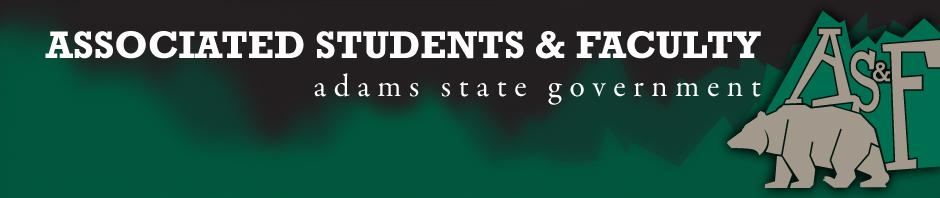 Adams State University Associated Students and Faculty LegislatureBill Number: ASF1617025Club Name: Nursing Senator Event Name or Trip Destination: Senate Seat Total Amount of AS&F Funding: NATotal Club Points: NAAuthor: Brenna Rivale Sponsor: Sean Erice (HAPPSS Senator)Event or Trip InformationWho: Julissa Rodriguez  What: Business Senator Where: Adams State UniversityWhen: 2016-2017 Academic YearWhy: Involvement Author Contact Information: rivaleb1@grizzlies.adams.eduAccount Information: NAAdditional Information (Platform:	My name is Julissa Rodriguez and I’m currently a freshman. I came to Adams State University because of the many opportunities this institution has to offer.  I am currently a part of the C.A.M.P and SSS program; these programs help me be engaged with other students on campus. I would like to be a part of the AS&F because I want to get more involved in activities, school clubs, and community service. I feel like I would be able to communicate student thoughts to AS&F and and give students feedback on what goes around campus and AS&F. Moreover, I am also interested in making other students feel welcomed to Adams State and letting them know of the opportunities this university has to offer. I am very passionate with everything that has to do with the nursing program therefore I would like to be a senator for the nursing department. I truly believe that AS&F would be the perfect way for me to accomplish more involvement in school.Assessment Rubric:Role of a Senator ·      Maintain a minimum 2.0 GPA·      Attend all AS&F Meetings ·      Sponsor Legislation·      Author Legislation·      Voting power in all mattersI, Brenna Rivale, present this bill for consideration of and approval by the Associated Students and Faculty Senate, this 26th day of September, 2016.Implementation: Upon approval, be it enacted that:The proposed bill become adopted in favor of recognition by the AS&F Senate, and that:Julissa Rodriguez will immediately assume the responsibilities and duties of the office of Nursing Senator.VOTE: Yeas_____ Nays______ Abs_______Complete applicable sections:ADOPTED at ______________ meeting of the AS&F Senate on ___________.BILL did not pass at ______________ meeting of the AS&F Senate on ________.BILL will be reconsidered on ___________________.Approved/Disapproved by AS&F President_______________________________